Технологическая карта урокаСоставила Хабалова Н.А., учитель русского языка и литературывысшей квалификационной категории					Ход урока.Директор МБОУ СОШ№38                             М.Т.СлановаУчитель:Хабалова Н.А.Предмет:русская литератураТема урока:Две судьбы в повести В.Г. Распутина «Живи и помни».Класс:11 «А»Дата проведения:13.05.2020 г.Количество обучающихся:30Тип урока:комбинированныйЦели урока:Образовательные:- продолжить знакомство с творчеством писателя В.Г. Распутина;- способствовать усвоению творческого мира писателя;- рассмотреть проблемы повести «Живи и помни» с нравственной высоты.Воспитательные:- раскрыть вечные общечеловеческие ценности в повести В.Г. Распутина «Живи и помни»;- способствовать воспитанию патриотизма активной гражданской позиции, мотивации учебной деятельности.Развивающие: способствовать развитию: - логического мышления и интеллектуальных умений, навыков при анализе произведения;- навыков устной связной речи, и выразительного чтения;- литературного познавательного интереса при знакомстве с новым произведением.Приемы обучения:Вступительное слово учителя; опережающие индивидуальные задания и сообщения учащихся; постановка проблемных вопросов при анализе произведения; выразительное чтение отдельных отрывков; художественный пересказ эпизодов.Наглядно-иллюстративный материал:ИКТ: «В библиотеке В.Г. Распутина», кадры из художественного фильма «Живи и помни».Дополнительная литература:журнал «Литература в школе» (7-98), текст произведения «Живи и помни» Учащиеся должны:Знать: вкратце творческий и жизненный путь писателя; содержание повести «Живи и помни»Уметь: комментировать прочитанный фрагмент, отвечать на аналитические и проблемные вопросы, аргументированно высказывая свою точку зрения на проблемы произведения, выразительно читать и художественно пересказывать. Дидактический материал:индивидуальные задания, карточки-задания по знанию текста.Методы контроля:проверка знания текста повести В.Г. Распутина «Живи и помни»Этапы урокаДеятельность учителяДеятельность учащихся.I.Орг. моментВступительное слово учителя.- В наши дни бытует мнение, что люди стали меньше читать. Книга отшумела, отсияла, отцвела и… отодвинулась, установившись в ряду, который определяется культурной атмосферой общества.Однако книгам В.Г.Распутина повезло: они живут в школах, в библиотеках, в судьбах многих людей…- «Душевное лекарство» - так гласила три тысячи лет назад надпись над входом в библиотеку Рамзеса II. Душевное лекарство – это и книги В.Г.Распутина во имя сохранения нравственного фонда нашего народа.- Что помогло Валентину Распутину стать талантливым писателем и достойным гражданином России? Ответить на этот вопрос поможет вам презентация, подготовленная Адеевой Дианой и Цаболовым Кантемиром.Слушают учителяII. Знакомство с творчеством В.Г. Распутиным.Презентация«Душевное лекарство» В.Г.Распутина».Читатель учится у книг не жизни, а чувствам. Литература, на мой взгляд, - это прежде всего воспитание чувств. И прежде всего доброты, чистоты, благородства
                                                         В. Распутин      Валентин Григорьевич Распутин родился в крестьянской семье 15 марта 1937 года, поселке Усть-Уда Иркутской области, расположенном на берегу Ангары в трехстах километрах от Иркутска. Рос в этих же местах в деревне Аталанка. Названия Аталанка мы не увидим в произведениях писателя, но именно она, Аталанка, явится к нам и в «Прощании с Матерой», и «Последнем сроке», и в повести «Живи и помни», где отдаленно, но явно угадывается созвучие: Атамановка.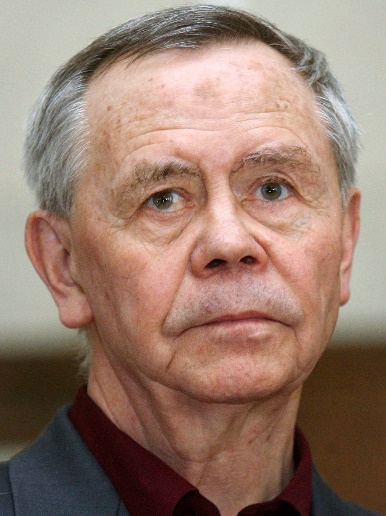 Жизнь и творчество Валентина Григорьевича Распутина немыслимы без влияния самой Сибири – тайги, Енисея, без родной деревни, чистого незамутненного народного языка. Его сознательное детство совпало с войной. И хотя в сибирской деревне не гремели бои, жизнь, как и везде в те годы, была трудной, временами полуголодной. Окончив местную начальную школу, он вынужден был уехать за 50 километров от дома, где находилась средняя школа. После школы Распутин поступил на историко-филологический факультет Иркутского университета, в те годы много читал, стал сотрудничать в газетах. Журналистика ему нравилась. Окончив университет в 1959 году, Распутин работал в газетах Иркутска и Красноярска. В 1966 году вышла его книга «Край возле самого неба», затем сборник очерков «Костровые новых городов». От журналистики, «от фактографического очерка я переходил к рассказам, говорил Распутин, - к увиденному и услышанному журналистом я стал добавлять «от себя». Во мне словно проснулось авторское «я»». 
Появляются рассказы «Человек с того света», «Маша куда-то ушла», «Рудольфио». С рассказа «Василий и Василиса», опубликованного в «Литературной газете» наступил как бы новый период в творчестве Распутина -он стал профессиональным писателем.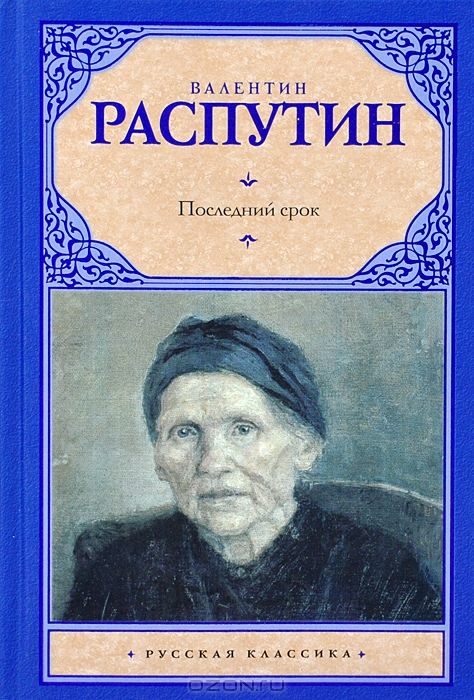 Свою новую повесть «Последний срок» писатель назвал главной среди своих книг. Тема повести - щемящая тема жизни и смерти. Что оставляет человек, уходя из жизни? Старуха Анна, прототипом которой является родная бабушка писателя, - олицетворение народной мудрости, духовности, щедрой материнской любви. С образом Анны связаны проблемы вечные (смерть, смысл жизни, взаимосвязь с природой, отношения отцов и детей), с образами её детей - злободневные (город и деревня, нравственная сущность молодого поколения, утрата связи с землей.)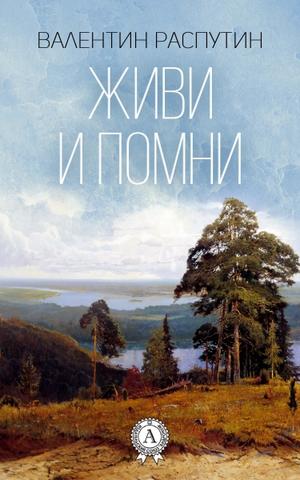        В 1974 году в «Нашем современнике» публикуется повесть «Живи и помни», за которую писатель был удостоен в 1977 году Государственной премии. В. Астафьев назвал эту повесть одной из лучших книг о войне, отметив «её потрясающую глубокую трагичность». Почему о войне? Военных действий здесь нет. Сибирское село Атамановка находится в глубоком тылу, сюда долетают лишь отголоски войны: приходят похоронки, появляются раненые. Повесть эта о трагедии в человеческой душе, о судьбах главных героев – Андрея и Настасьи Гуськовых, о трагическом периоде в жизни героев и страны. Похожие сюжеты есть и у других писателей. Сам Распутин признавался: «Я написал не только и меньше всего о дезертире, о котором, не унимаясь, талдычат почему-то все, а о женщине». Да, эта повесть о русской женщине, великой в своей любви, подвигах и своих несчастьях. 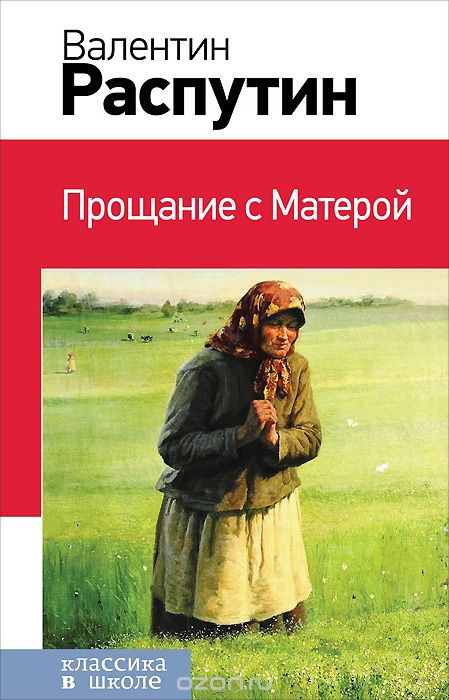      В 1976 году появилась повесть «Прощание с Матёрой». Матера - от слова «мать», «материк». Деревню должны затопить, а её жителей перевозят на новое место жительства, в новый поселок. Не всех это устраивает. «Что же должен чувствовать человек, ради которого жили поколения?» - спрашивает Валентин Распутин. Рушится Матера. Но среди пожаров, вырубок и надругательств сохраняется нечто стержневое, прочное, фундаментальное, что и держит в уверенности: нет, Матёра не погибнет до конца, такое не может исчезнуть. 
В 1985 году журнал «Современник» публикует повесть В. Распутина «Пожар». Доводилось ли вам когда-нибудь видеть, как горит дом? Это страшное зрелище. В деревне Сосновка, куда переселились люди с затопленных островов, горят склады. Словно спустя десять лет писатель решил посмотреть, что сталось с героями его повести «Прощание с Матёрой», каковы они, как повлияла на них перемена места, условий жизни, рода занятий, окружения. По-разному ведут себя люди. Одни – спасают, другие – крадут.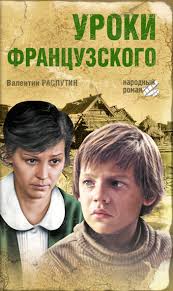       Самый известный рассказ Распутина для детей – «Уроки французского». Он не только автобиографический, но и как бы связывающий литературу и реальную жизнь. Когда он был напечатан, учительница, которая была изображена в рассказе, купила книжку, узнала в героине себя и написала автору письмо. Так они встретились через много лет. Лидия Михайловна выступает в рассказе не столько учителем французского, сколько старшим другом, она сумела дать самый важный жизненный урок своему ученику – урок взаимопонимания, уважения человеческого достоинства, помощи, не унижающей того, кому она адресована. 
Марк Твен сказал: «Быть добрым – благородно, но учить добру других – ещё более благородно». Так и книги В. Распутина учат простым и важным ценностям! 
Все произведения Распутина: рассказы и повести, очерки, статьи и публикации – наполнены болью о России, о её судьбе, о её людях. Его называют «певцом деревни», колыбели и души Руси. Природа, ставшая близкой в детстве, ожила и заговорила неповторимым своим языком в его книгах. В. Распутин тратил немало сил и времени на защиту Байкала.                   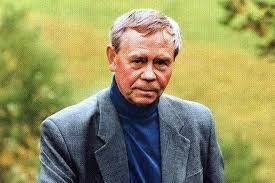     По произведениям В. Г. Распутина сняты художественные фильмы: «Рудольфио», «Уроки французского», «Прощание», «Продается медвежья шкура», «Василий и Василиса», «Живи и помни». 
Валентин Григорьевич Распутин ушел из жизни 14 марта 2015 в Москве, похоронен на родине в Иркутске.Выводы: Валентин Распутин - один из известных прозаиков 21 века. Ответственность, критичность, требовательность к себе, патриотизм – это нравственные ориентиры писателя. Активное слушаниеIII. Проблематика текста IV.Основной конфликт повестиТема урока Погружение в текст произведенияПроблемный вопросЧтение по ролямПроблемный вопрос- Предположите, какие проблемы поднимает автор в своем произведении?Проблематика повести «Живи и помни».1.Проблема нравственного выбора2.Проблема ответственности за свои поступки3. Проблема ответственности за судьбу близкого человека4.Проблема долга, соотношения личного и общественного5.Проблема нравственных ценностей 6. Проблема памятиВывод: Таким образом, вам предстоит рассмотреть вечные общечеловеческие ценности в повести с точки зрения нравственной линии.- Каков основной конфликт повести?Основной конфликт повести.Трусость                                ДолгЖестокость                           СовестьИндивидуализм                     НравственностьПредательство   - Исходя из основного конфликта повести, попытайтесь сформулировать тему урока…Тема урока: Две судьбы в повести В.Г.Распутина «Живи и помни»Образ Гуськова:Расскажите о дезертирстве Андрея Гуськова (о чем сильно-то не говорили, чаще всего прославляли героизм и бесстрашие. В.Г. Распутин же показал иную жизненную ситуацию.).Назовите причину его дезертирства. Кто в этом виноват? Тоталитарная система или им же нарушенные нравственные законы?Вывод: дезертирство строго преследовалось по законам военного времени. Война являет не только лучшие качества советского солдата, но и выдавливает на поверхности жизни зло, которое в лихую годину ничего удержать внутри нельзя… Система проверяет человека на нравственную пробу… 3. Расскажите о нравственной деградации Гуськова. (человек постепенно превращается в животное. Гуськов начинает чувствовать себя животным. Описывая Гуськова, Распутин обращает на это внимание: вместо кожи – шкура; живет, как крот, в потемках; герой называет себя «зверюгой лесной»; у него «звериный аппетит»)- Выстройте цепочку превращение человека, отступившегося, выстроившего свою теорию самосохранения, в животное.Вывод: страх – предательство – преступление – нравственная деградация – гибель души.Какой приговор писатель вынес Гуськову?Вывод: Неискупимая вина предателя погубила всю семью, и он исчезнет с лица земли, не оставив после себя следа.Бывает наказание смертью, а бывает – жизнью. «Живи и помни!»Образ Настены- Вернемся к словам В.Г.Распутина: «Я написал не только и меньше всего о дезертире, о котором, не унимаясь, талдычат почему-то все, а о женщине».Расскажите о жизни Настены до войны в семье Гуськовых.Могла ли Настена оставить мужа в трудную минуту? Выразительное чтение в лицах эпизода: «Встреча Настены и Андрея Гуськова»)Вывод: …Когда на ее долю выпадает такое страшное испытание, как дезертирство мужа, ей и в голову не приходит не только отказаться от него, но и просто отделить свою судьбу от его судьбы: она считает себя участницей содеянного мужем.Как изменилась жизнь Настены с возвращением мужа?Вывод: Ей приходится обманывать, скрываться от людей, от родителей мужа. Она понимает и принимает мужа, делает все, чтобы спасти его.Она любит и любима, результат этой любви – будущее дитя. Долгожданное счастье! Ведь муж на войне! Ей невозможно поделиться счастьем с односельчанами, стыдно, надо объяснить происшедшее, открыться нельзя, иначе предаст мужа.От Настены отвернулись родители мужа, односельчане. Свекровь выгнала ее из дома.Как власти относятся к Настене?Вывод: Власти подозревают ее в связи с дезертиром и следят. Пойти к мужу – указать место, где он скрывается. Не пойти – уморить голодом. Круг замыкается. Определяют проблемы произведенияЗапись в тетрадяхВыдвигают предположения в парахОпределение темы урока, запись темы в тетрадяхПересказ отдельных эпизодовВыдвигают свои мненияПересказ эпизодовЗапись в тетрадяхЗапись в тетрадяхИндивидуальное сообщение ученицыПоследнее предложение записывают в тетрадяхСообщение ученикаЗапись в тетрадяхПроблемная ситуация- А был ли у Настены другой выход?Рассуждение Просмотр кадра «Смерть Настены» из кинофильма «Живи и помни»- О чем думает Настена перед смертью? - Почему она предпочитает гибель?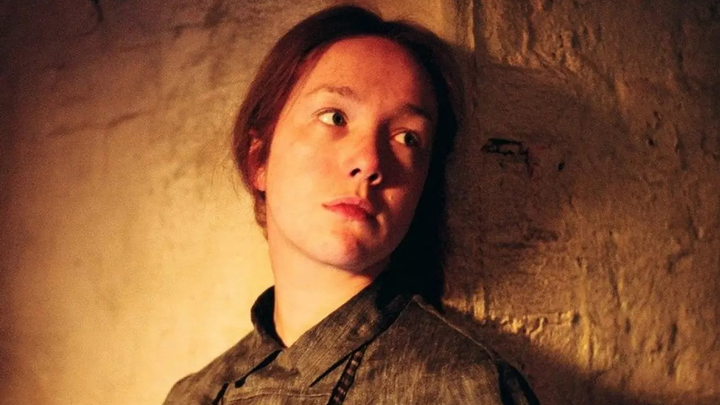 Вывод: в самые тяжелые дни Настена помнит, безусловно, о стыде, на котором держится человеческая совесть. Она до конца осталась верной мужу и будущему ребенку, которого не захотела отдать на позор и людское проклятие… Страшный грех совершила эта женщина, но смертью своей она заслужила единственно возможное для нее прощение. Распутин писал: «Я смерть Настены склонен понимать ни как победу зла в этом случае, а как суровое испытание нравственного закона, когда от него требуют: «Отступись», а он сквозь слезы и мучения «Не могу!» Настена носительница вечных общечеловеческих ценностей. ВЕРНЕМСЯ К ТЕМЕ УРОКА:Вывод: 1. В.Г.Распутин показал разные судьбы двух людей: один из них не выдержал испытания на человечность, другой оказался человеком высокой нравственной пробы.2. Живи и помни, человек, о вечных общечеловеческих ценностях: о долге человеческом, о верности Родине, об ответственности за свои поступки, о совести, о любви к своей семье, к родным людям.Просмотра кадра из кинофильмаПоследнее предложение записывают в тетрадяхЗапись в тетрадяхXII. Заключение урокаВ заключение нашего урока хочу привести строки поэта Наума Коржавина (текст на доске):Время? Время дано,Это не подлежит обсуждению.Подлежишь обсуждению ты, Разместившийся в этом времени.Задание на дом:Написать эссе, размышляя над этими строками.